                                                                                                                                                                                                                               Приложение  к постановлению № 39 -п                                                                                                                                                                                             от 17.04.2023 г.ПЛАНмероприятий, подлежащих реализации в весенне-летний пожароопасный период на территории Дзержинского сельсовета в 2023 годуАдминистрация Дзержинского сельсовета 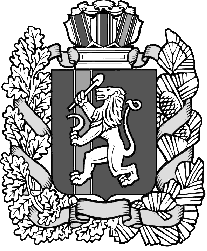 Дзержинского района Красноярского краяПОСТАНОВЛЕНИЕс. Дзержинское17.04.2023                                                                                              № 39-пО мерах по обеспечению пожарной безопасности объектов и населённых пунктов Дзержинского сельсовета в весенне-летний пожароопасный период 2023 года          В целях эффективной и своевременной подготовки к весенне-летнему пожароопасному периоду, обеспечения защиты населения и сохранности материально-технических ресурсов в период весенне-летнего пожароопасного периода на территории сельсовета в 2023 году, на основании Федеральных законов от 21.12.1994 года № 68-ФЗ «О защите населения и территорий от чрезвычайных ситуаций природного и техногенного характера», от 21.12.1994 года  № 68-ФЗ, «О пожарной безопасности», от 06.10.2003 года  № 131-ФЗ «Об общих принципах организации местного самоуправления в Российской Федерации» и в соответствии со  ст.7,18,  Устава Дзержинского сельсовета, ПОСТАНОВЛЯЮ:          1. Организацию работ по подготовке к весенне-летнему пожароопасному периоду на территории сельсовета возложить на комиссию по предупреждению и ликвидации чрезвычайных ситуаций и обеспечению пожарной безопасности.2. Утвердить план мероприятий, подлежащих реализации в весенне-летний пожароопасный период на территории Дзержинского сельсовета в 2023 году согласно приложению. 3. Опубликовать постановление в газете «Дзержинец».4. Постановление вступает в силу в день, следующий за днём его официального опубликования.5. Контроль за исполнением постановления возложить на заместителя главы сельсовета А.С. Алексеева. Глава  сельсовета                                                                             А.И. Сонич№ п/п№ п/пНаименование мероприятияНаименование мероприятияСрокиСрокиСрокиСрокиИсполнителиИсполнителиИсполнителиИсполнителиИсполнителиПроведение заседания КЧС и ПБ с утверждением плана мероприятий на весенне-летний пожароопасный периодПроведение заседания КЧС и ПБ с утверждением плана мероприятий на весенне-летний пожароопасный периоддо 3 апрелядо 3 апрелядо 3 апрелядо 3 апреляЧлены КЧС и ПБЧлены КЧС и ПБЧлены КЧС и ПБЧлены КЧС и ПБЧлены КЧС и ПБСоздать необходимый запас горюче-смазочных материалов, огнетушащих средств, пожарно-технического вооружения для ликвидации пожаровСоздать необходимый запас горюче-смазочных материалов, огнетушащих средств, пожарно-технического вооружения для ликвидации пожаровдо 10 апрелядо 10 апрелядо 10 апрелядо 10 апреляВедущий специалист по ГОЧС и ПБ, ПСЧ-39, руководители предприятий предприятий предприятийВедущий специалист по ГОЧС и ПБ, ПСЧ-39, руководители предприятий предприятий предприятийВедущий специалист по ГОЧС и ПБ, ПСЧ-39, руководители предприятий предприятий предприятийВедущий специалист по ГОЧС и ПБ, ПСЧ-39, руководители предприятий предприятий предприятийВедущий специалист по ГОЧС и ПБ, ПСЧ-39, руководители предприятий предприятий предприятийВосстановить и создать минерализованные полосы (проведение опашки) на территориях населенных пунктов, прилегающих к лесным массивам, опасных объектов экономики (склады ГСМ, нефтебазы и т.п.), свалок бытовых отходовВосстановить и создать минерализованные полосы (проведение опашки) на территориях населенных пунктов, прилегающих к лесным массивам, опасных объектов экономики (склады ГСМ, нефтебазы и т.п.), свалок бытовых отходовс учетом местных условий, но не позднее 1 маяс учетом местных условий, но не позднее 1 маяс учетом местных условий, но не позднее 1 маяс учетом местных условий, но не позднее 1 маяВедущий специалист по ГОЧС и ПБ,владельцы нефтебаз и АЗСВедущий специалист по ГОЧС и ПБ,владельцы нефтебаз и АЗСВедущий специалист по ГОЧС и ПБ,владельцы нефтебаз и АЗСВедущий специалист по ГОЧС и ПБ,владельцы нефтебаз и АЗСВедущий специалист по ГОЧС и ПБ,владельцы нефтебаз и АЗСПровести опашку сельхозугодий, примыкающих к лесному массивуПровести опашку сельхозугодий, примыкающих к лесному массивус учетом местных условий, но не позднее 9 июняс учетом местных условий, но не позднее 9 июняс учетом местных условий, но не позднее 9 июняс учетом местных условий, но не позднее 9 июняСельхозпроизводителиСельхозпроизводителиСельхозпроизводителиСельхозпроизводителиСельхозпроизводителиПровести ревизию и ремонт источников наружного противопожарного водоснабжения (пожарные гидранты, водоемы, водонапорные башни), в том числе на территориях предприятий, оборудовать пирсы и подъезды к естественным водоемам, восстановить указатели мест расположения водоисточников с подсветкой в ночное время сутокПровести ревизию и ремонт источников наружного противопожарного водоснабжения (пожарные гидранты, водоемы, водонапорные башни), в том числе на территориях предприятий, оборудовать пирсы и подъезды к естественным водоемам, восстановить указатели мест расположения водоисточников с подсветкой в ночное время сутокдо 18 апрелядо 18 апрелядо 18 апрелядо 18 апреляВедущий специалист по ГОЧС и ПБ, руководители организацийВедущий специалист по ГОЧС и ПБ, руководители организацийВедущий специалист по ГОЧС и ПБ, руководители организацийВедущий специалист по ГОЧС и ПБ, руководители организацийВедущий специалист по ГОЧС и ПБ, руководители организацийПровести мониторинг и подготовку перечня бесхозных строений, отсутствующих указателей улиц, номеров домов, восстановлению отсутствующих указателейПровести мониторинг и подготовку перечня бесхозных строений, отсутствующих указателей улиц, номеров домов, восстановлению отсутствующих указателейдо 28 апрелядо 28 апрелядо 28 апрелядо 28 апреляГлавный специалист по вопросам ЖКХ, Главный специалист по вопросам ЖКХ, Главный специалист по вопросам ЖКХ, Главный специалист по вопросам ЖКХ, Главный специалист по вопросам ЖКХ, Разработать график сноса бесхозных строений в 2023 годуРазработать график сноса бесхозных строений в 2023 годуДо 3 апреляДо 3 апреляДо 3 апреляДо 3 апреляВедущий специалист по ГОЧС и ПБВедущий специалист по ГОЧС и ПБВедущий специалист по ГОЧС и ПБВедущий специалист по ГОЧС и ПБВедущий специалист по ГОЧС и ПБИзготовить (обновить) стенды по пропаганде мер пожарной безопасности в местах общего пользования населенных пунктовИзготовить (обновить) стенды по пропаганде мер пожарной безопасности в местах общего пользования населенных пунктовдо 28 апрелядо 28 апрелядо 28 апрелядо 28 апреляВедущий специалист по ГОЧС и ПБВедущий специалист по ГОЧС и ПБВедущий специалист по ГОЧС и ПБВедущий специалист по ГОЧС и ПБВедущий специалист по ГОЧС и ПБРазработать, тиражировать и распространить памятки о мерах пожарной безопасности в быту, в том числе при пользовании открытым огнем на приусадебных участках в весенне-летний периодРазработать, тиражировать и распространить памятки о мерах пожарной безопасности в быту, в том числе при пользовании открытым огнем на приусадебных участках в весенне-летний периоддо 11 апрелядо 11 апрелядо 11 апрелядо 11 апреляВедущий специалист по ГОЧС и ПБВедущий специалист по ГОЧС и ПБВедущий специалист по ГОЧС и ПБВедущий специалист по ГОЧС и ПБВедущий специалист по ГОЧС и ПБОснастить территорию общего пользования, муниципальных учреждений первичными средствами тушения пожаров и противопожарным инвентаремОснастить территорию общего пользования, муниципальных учреждений первичными средствами тушения пожаров и противопожарным инвентаремдо 21 апрелядо 21 апрелядо 21 апрелядо 21 апреляВедущий специалист по ГОЧС и ПБ,  руководители муниципальных учрежденийВедущий специалист по ГОЧС и ПБ,  руководители муниципальных учрежденийВедущий специалист по ГОЧС и ПБ,  руководители муниципальных учрежденийВедущий специалист по ГОЧС и ПБ,  руководители муниципальных учрежденийВедущий специалист по ГОЧС и ПБ,  руководители муниципальных учрежденийПровести проверку готовности подразделений муниципальной, добровольной пожарной охраны к тушению пожаров, (состояния техники, вооружения, оснащенности), при необходимости принятие мер по их укомплектованию согласно нормамПровести проверку готовности подразделений муниципальной, добровольной пожарной охраны к тушению пожаров, (состояния техники, вооружения, оснащенности), при необходимости принятие мер по их укомплектованию согласно нормамПровести проверку готовности подразделений муниципальной, добровольной пожарной охраны к тушению пожаров, (состояния техники, вооружения, оснащенности), при необходимости принятие мер по их укомплектованию согласно нормамПровести проверку готовности подразделений муниципальной, добровольной пожарной охраны к тушению пожаров, (состояния техники, вооружения, оснащенности), при необходимости принятие мер по их укомплектованию согласно нормамдо 11 апрелядо 11 апрелядо 11 апрелядо 11 апреляРуководители предприятий и учрежденийРуководители предприятий и учрежденийРуководители предприятий и учрежденийРуководители предприятий и учрежденийРуководители предприятий и учрежденийОрганизовать уборку горючих отходов с территорий лесозаготовительных, деревообрабатывающих предприятий, иных пожароопасных производств, а также с территорий, прилегающих к усадьбам граждан, муниципальным учреждениямОрганизовать уборку горючих отходов с территорий лесозаготовительных, деревообрабатывающих предприятий, иных пожароопасных производств, а также с территорий, прилегающих к усадьбам граждан, муниципальным учреждениямОрганизовать уборку горючих отходов с территорий лесозаготовительных, деревообрабатывающих предприятий, иных пожароопасных производств, а также с территорий, прилегающих к усадьбам граждан, муниципальным учреждениямОрганизовать уборку горючих отходов с территорий лесозаготовительных, деревообрабатывающих предприятий, иных пожароопасных производств, а также с территорий, прилегающих к усадьбам граждан, муниципальным учреждениямдо 28 апрелядо 28 апрелядо 28 апрелядо 28 апреля Руководители предприятий, учреждений, жители Руководители предприятий, учреждений, жители Руководители предприятий, учреждений, жители Руководители предприятий, учреждений, жители Руководители предприятий, учреждений, жителиИнформировать население о принимаемых мерах, проводимых мероприятиях по защите населенных пунктов от пожаров, соблюдении мер пожарной безопасности по месту проживания граждан с использованием возможностей СМИИнформировать население о принимаемых мерах, проводимых мероприятиях по защите населенных пунктов от пожаров, соблюдении мер пожарной безопасности по месту проживания граждан с использованием возможностей СМИИнформировать население о принимаемых мерах, проводимых мероприятиях по защите населенных пунктов от пожаров, соблюдении мер пожарной безопасности по месту проживания граждан с использованием возможностей СМИИнформировать население о принимаемых мерах, проводимых мероприятиях по защите населенных пунктов от пожаров, соблюдении мер пожарной безопасности по месту проживания граждан с использованием возможностей СМИв течение всего периодав течение всего периодав течение всего периодав течение всего периодаКЧС и ПБКЧС и ПБКЧС и ПБКЧС и ПБКЧС и ПБПровести сходы, собрания жителей по вопросам обеспечения пожарной безопасности в поселениях, реализация принятых на них решенийПровести сходы, собрания жителей по вопросам обеспечения пожарной безопасности в поселениях, реализация принятых на них решенийПровести сходы, собрания жителей по вопросам обеспечения пожарной безопасности в поселениях, реализация принятых на них решенийПровести сходы, собрания жителей по вопросам обеспечения пожарной безопасности в поселениях, реализация принятых на них решенийПровести сходы, собрания жителей по вопросам обеспечения пожарной безопасности в поселениях, реализация принятых на них решенийдо 31 апрелядо 31 апрелядо 31 апрелядо 31 апреляГлава сельсовета, ведущий специалист по ГОЧС и ПБГлава сельсовета, ведущий специалист по ГОЧС и ПБГлава сельсовета, ведущий специалист по ГОЧС и ПБГлава сельсовета, ведущий специалист по ГОЧС и ПБГлава сельсовета, ведущий специалист по ГОЧС и ПБОпубликовать в средствах массовой информации материалы о противопожарном состоянии объектов, руководителях предприятий, организаций и гражданах, не выполняющих требования пожарной безопасностиОпубликовать в средствах массовой информации материалы о противопожарном состоянии объектов, руководителях предприятий, организаций и гражданах, не выполняющих требования пожарной безопасностиОпубликовать в средствах массовой информации материалы о противопожарном состоянии объектов, руководителях предприятий, организаций и гражданах, не выполняющих требования пожарной безопасностиОпубликовать в средствах массовой информации материалы о противопожарном состоянии объектов, руководителях предприятий, организаций и гражданах, не выполняющих требования пожарной безопасностиОпубликовать в средствах массовой информации материалы о противопожарном состоянии объектов, руководителях предприятий, организаций и гражданах, не выполняющих требования пожарной безопасностив течение всего периодав течение всего периодав течение всего периодав течение всего периодаОНД и ПР по Тасеевскому и Дзержинскому районамОНД и ПР по Тасеевскому и Дзержинскому районамОНД и ПР по Тасеевскому и Дзержинскому районамОНД и ПР по Тасеевскому и Дзержинскому районамОНД и ПР по Тасеевскому и Дзержинскому районамПровести занятия с учащимися школ, детьми дошкольного возраста в детских садах о правилах пользования открытым огнем в лесах, других местах с наличием горючих веществ и материалов, включая территории предприятий и бесхозные строенияПровести занятия с учащимися школ, детьми дошкольного возраста в детских садах о правилах пользования открытым огнем в лесах, других местах с наличием горючих веществ и материалов, включая территории предприятий и бесхозные строенияПровести занятия с учащимися школ, детьми дошкольного возраста в детских садах о правилах пользования открытым огнем в лесах, других местах с наличием горючих веществ и материалов, включая территории предприятий и бесхозные строенияПровести занятия с учащимися школ, детьми дошкольного возраста в детских садах о правилах пользования открытым огнем в лесах, других местах с наличием горючих веществ и материалов, включая территории предприятий и бесхозные строенияПровести занятия с учащимися школ, детьми дошкольного возраста в детских садах о правилах пользования открытым огнем в лесах, других местах с наличием горючих веществ и материалов, включая территории предприятий и бесхозные строениядо 31 апрелядо 31 апрелядо 31 апрелядо 31 апреляУправление образования администрации районаУправление образования администрации районаУправление образования администрации районаУправление образования администрации районаУправление образования администрации районаРазработать и утвердить формы стимулирования граждан, активно занимающихся профилактикой пожаров и принимающих участие в их тушенииРазработать и утвердить формы стимулирования граждан, активно занимающихся профилактикой пожаров и принимающих участие в их тушенииРазработать и утвердить формы стимулирования граждан, активно занимающихся профилактикой пожаров и принимающих участие в их тушенииРазработать и утвердить формы стимулирования граждан, активно занимающихся профилактикой пожаров и принимающих участие в их тушенииРазработать и утвердить формы стимулирования граждан, активно занимающихся профилактикой пожаров и принимающих участие в их тушениив течение всего периодав течение всего периодав течение всего периодав течение всего периодаГлава  сельсоветаГлава  сельсоветаГлава  сельсоветаГлава  сельсоветаГлава  сельсоветаПровести очистку от сухой травы, мусора, порубочных остатков (горючих веществ, материалов) опор ЛЭП, трансформаторных станцийПровести очистку от сухой травы, мусора, порубочных остатков (горючих веществ, материалов) опор ЛЭП, трансформаторных станцийПровести очистку от сухой травы, мусора, порубочных остатков (горючих веществ, материалов) опор ЛЭП, трансформаторных станцийПровести очистку от сухой травы, мусора, порубочных остатков (горючих веществ, материалов) опор ЛЭП, трансформаторных станцийПровести очистку от сухой травы, мусора, порубочных остатков (горючих веществ, материалов) опор ЛЭП, трансформаторных станцийдо 21 апрелядо 21 апрелядо 21 апрелядо 21 апрелядо 21 апреляООО СК «Энергия» РЭС ПАО МРСК «Сибири»ООО СК «Энергия» РЭС ПАО МРСК «Сибири»ООО СК «Энергия» РЭС ПАО МРСК «Сибири»ООО СК «Энергия» РЭС ПАО МРСК «Сибири»Организовать очистку вдоль линий ЛЭП от валежника, порубочных остатков, любых горючих материалов, составляющих угрозу возникновения распространения пожара.Организовать очистку вдоль линий ЛЭП от валежника, порубочных остатков, любых горючих материалов, составляющих угрозу возникновения распространения пожара.Организовать очистку вдоль линий ЛЭП от валежника, порубочных остатков, любых горючих материалов, составляющих угрозу возникновения распространения пожара.Организовать очистку вдоль линий ЛЭП от валежника, порубочных остатков, любых горючих материалов, составляющих угрозу возникновения распространения пожара.Организовать очистку вдоль линий ЛЭП от валежника, порубочных остатков, любых горючих материалов, составляющих угрозу возникновения распространения пожара.до 21 апрелядо 21 апрелядо 21 апрелядо 21 апреляРЭС ПАО МРСК «Сибири»РЭС ПАО МРСК «Сибири»РЭС ПАО МРСК «Сибири»РЭС ПАО МРСК «Сибири»РЭС ПАО МРСК «Сибири»Провести инвентаризацию состояния всех действующих ЛЭП на предмет необходимости проведения технических работПровести инвентаризацию состояния всех действующих ЛЭП на предмет необходимости проведения технических работПровести инвентаризацию состояния всех действующих ЛЭП на предмет необходимости проведения технических работПровести инвентаризацию состояния всех действующих ЛЭП на предмет необходимости проведения технических работПровести инвентаризацию состояния всех действующих ЛЭП на предмет необходимости проведения технических работдо 1 мая до 1 мая до 1 мая до 1 мая ООО СК «Энергия»РЭС ПАО МРСК «Сибири»ООО СК «Энергия»РЭС ПАО МРСК «Сибири»ООО СК «Энергия»РЭС ПАО МРСК «Сибири»ООО СК «Энергия»РЭС ПАО МРСК «Сибири»ООО СК «Энергия»РЭС ПАО МРСК «Сибири»Организовать проведение разъяснительной работы с руководителями сельскохозяйственных организаций независимо от форм собственности по вопросам обеспечения выполнения постановления Правительства Красноярского края от 14.05.2012 № 192-п «О запрете сельскохозяйственных палов на территории Красноярского края в весенне-летний пожароопасный период»Организовать проведение разъяснительной работы с руководителями сельскохозяйственных организаций независимо от форм собственности по вопросам обеспечения выполнения постановления Правительства Красноярского края от 14.05.2012 № 192-п «О запрете сельскохозяйственных палов на территории Красноярского края в весенне-летний пожароопасный период»Организовать проведение разъяснительной работы с руководителями сельскохозяйственных организаций независимо от форм собственности по вопросам обеспечения выполнения постановления Правительства Красноярского края от 14.05.2012 № 192-п «О запрете сельскохозяйственных палов на территории Красноярского края в весенне-летний пожароопасный период»Организовать проведение разъяснительной работы с руководителями сельскохозяйственных организаций независимо от форм собственности по вопросам обеспечения выполнения постановления Правительства Красноярского края от 14.05.2012 № 192-п «О запрете сельскохозяйственных палов на территории Красноярского края в весенне-летний пожароопасный период»Организовать проведение разъяснительной работы с руководителями сельскохозяйственных организаций независимо от форм собственности по вопросам обеспечения выполнения постановления Правительства Красноярского края от 14.05.2012 № 192-п «О запрете сельскохозяйственных палов на территории Красноярского края в весенне-летний пожароопасный период»до 31 мартадо 31 мартадо 31 мартадо 31 мартаНачальник отдела сельского хозяйстваНачальник отдела сельского хозяйстваНачальник отдела сельского хозяйстваНачальник отдела сельского хозяйстваНачальник отдела сельского хозяйстваОбеспечить в границах населенного пункта принятие мер по предотвращению проведения неконтролируемого выжигания хвороста, лесной подстилки, сухой травы на не закрепленных за юридическими лицами, индивидуальными предпринимателями без образования юридического лица и гражданами земельных участковОбеспечить в границах населенного пункта принятие мер по предотвращению проведения неконтролируемого выжигания хвороста, лесной подстилки, сухой травы на не закрепленных за юридическими лицами, индивидуальными предпринимателями без образования юридического лица и гражданами земельных участковОбеспечить в границах населенного пункта принятие мер по предотвращению проведения неконтролируемого выжигания хвороста, лесной подстилки, сухой травы на не закрепленных за юридическими лицами, индивидуальными предпринимателями без образования юридического лица и гражданами земельных участковОбеспечить в границах населенного пункта принятие мер по предотвращению проведения неконтролируемого выжигания хвороста, лесной подстилки, сухой травы на не закрепленных за юридическими лицами, индивидуальными предпринимателями без образования юридического лица и гражданами земельных участковОбеспечить в границах населенного пункта принятие мер по предотвращению проведения неконтролируемого выжигания хвороста, лесной подстилки, сухой травы на не закрепленных за юридическими лицами, индивидуальными предпринимателями без образования юридического лица и гражданами земельных участковВ течении пожароопасного периодаВ течении пожароопасного периодаВ течении пожароопасного периодаВ течении пожароопасного периодаОНД и ПР по Тасеевскому и Дзержинскому районамОНД и ПР по Тасеевскому и Дзержинскому районамОНД и ПР по Тасеевскому и Дзержинскому районамОНД и ПР по Тасеевскому и Дзержинскому районамОНД и ПР по Тасеевскому и Дзержинскому районамОрганизовать круглосуточное наблюдение за пожарной обстановкой в населенных пунктах и патрулирование подведомственной территории, непосредственно примыкающих к лесам, по маршрутам наиболее вероятного распространения лесных пожаров с угрозой населенным пунктамОрганизовать круглосуточное наблюдение за пожарной обстановкой в населенных пунктах и патрулирование подведомственной территории, непосредственно примыкающих к лесам, по маршрутам наиболее вероятного распространения лесных пожаров с угрозой населенным пунктамОрганизовать круглосуточное наблюдение за пожарной обстановкой в населенных пунктах и патрулирование подведомственной территории, непосредственно примыкающих к лесам, по маршрутам наиболее вероятного распространения лесных пожаров с угрозой населенным пунктамОрганизовать круглосуточное наблюдение за пожарной обстановкой в населенных пунктах и патрулирование подведомственной территории, непосредственно примыкающих к лесам, по маршрутам наиболее вероятного распространения лесных пожаров с угрозой населенным пунктамОрганизовать круглосуточное наблюдение за пожарной обстановкой в населенных пунктах и патрулирование подведомственной территории, непосредственно примыкающих к лесам, по маршрутам наиболее вероятного распространения лесных пожаров с угрозой населенным пунктамВ течении пожароопасного периода В течении пожароопасного периода В течении пожароопасного периода В течении пожароопасного периода Ведущий специалист по ГОЧС и ПБВедущий специалист по ГОЧС и ПБВедущий специалист по ГОЧС и ПБВедущий специалист по ГОЧС и ПБВедущий специалист по ГОЧС и ПБОрганизовать корректировку патрульных, патрульно-маневренных и маневренных групп, а также организовать деятельность старост населенных пунктов на территории сельсоветаОрганизовать корректировку патрульных, патрульно-маневренных и маневренных групп, а также организовать деятельность старост населенных пунктов на территории сельсоветаОрганизовать корректировку патрульных, патрульно-маневренных и маневренных групп, а также организовать деятельность старост населенных пунктов на территории сельсоветаОрганизовать корректировку патрульных, патрульно-маневренных и маневренных групп, а также организовать деятельность старост населенных пунктов на территории сельсоветаОрганизовать корректировку патрульных, патрульно-маневренных и маневренных групп, а также организовать деятельность старост населенных пунктов на территории сельсоветадо 03 апрелядо 03 апрелядо 03 апрелядо 03 апреляВедущий специалист по ГОЧС и ПБВедущий специалист по ГОЧС и ПБВедущий специалист по ГОЧС и ПБВедущий специалист по ГОЧС и ПБВедущий специалист по ГОЧС и ПБРазработать план организации работы внештатных инструкторов по пожарной безопасности, с последующим предоставлением копий в РКЧС и ПБРазработать план организации работы внештатных инструкторов по пожарной безопасности, с последующим предоставлением копий в РКЧС и ПБРазработать план организации работы внештатных инструкторов по пожарной безопасности, с последующим предоставлением копий в РКЧС и ПБРазработать план организации работы внештатных инструкторов по пожарной безопасности, с последующим предоставлением копий в РКЧС и ПБРазработать план организации работы внештатных инструкторов по пожарной безопасности, с последующим предоставлением копий в РКЧС и ПБдо 03 апрелядо 03 апрелядо 03 апрелядо 03 апреляВедущий специалист по ГОЧС и ПБВедущий специалист по ГОЧС и ПБВедущий специалист по ГОЧС и ПБВедущий специалист по ГОЧС и ПБВедущий специалист по ГОЧС и ПБ26.Организовать работу с арендаторами лесных участков по вопросам обеспечения пожарной безопасности и не распространения лесных пожаров на населенные пункты сельсовета. Организовать работу с арендаторами лесных участков по вопросам обеспечения пожарной безопасности и не распространения лесных пожаров на населенные пункты сельсовета. Организовать работу с арендаторами лесных участков по вопросам обеспечения пожарной безопасности и не распространения лесных пожаров на населенные пункты сельсовета. Организовать работу с арендаторами лесных участков по вопросам обеспечения пожарной безопасности и не распространения лесных пожаров на населенные пункты сельсовета. Организовать работу с арендаторами лесных участков по вопросам обеспечения пожарной безопасности и не распространения лесных пожаров на населенные пункты сельсовета. до 03 апрелядо 03 апрелядо 03 апрелядо 03 апреляКГБУ «Дзержинское лесничество»КГБУ «Дзержинское лесничество»КГБУ «Дзержинское лесничество»КГБУ «Дзержинское лесничество»КГБУ «Дзержинское лесничество» 27.Разработать и утвердить график дежурств спецтехники находящиеся в собственности лесопользователей района, в пожароопасный период на апрель месяц, а также на каждый последующий месяц до 20 числа текущего месяца, до окончания пожароопасного периода. Согласованный и утвержденный график предоставить в ЕДДС Дзержинского районаРазработать и утвердить график дежурств спецтехники находящиеся в собственности лесопользователей района, в пожароопасный период на апрель месяц, а также на каждый последующий месяц до 20 числа текущего месяца, до окончания пожароопасного периода. Согласованный и утвержденный график предоставить в ЕДДС Дзержинского районаРазработать и утвердить график дежурств спецтехники находящиеся в собственности лесопользователей района, в пожароопасный период на апрель месяц, а также на каждый последующий месяц до 20 числа текущего месяца, до окончания пожароопасного периода. Согласованный и утвержденный график предоставить в ЕДДС Дзержинского районаРазработать и утвердить график дежурств спецтехники находящиеся в собственности лесопользователей района, в пожароопасный период на апрель месяц, а также на каждый последующий месяц до 20 числа текущего месяца, до окончания пожароопасного периода. Согласованный и утвержденный график предоставить в ЕДДС Дзержинского районаРазработать и утвердить график дежурств спецтехники находящиеся в собственности лесопользователей района, в пожароопасный период на апрель месяц, а также на каждый последующий месяц до 20 числа текущего месяца, до окончания пожароопасного периода. Согласованный и утвержденный график предоставить в ЕДДС Дзержинского районадо 03 апрелядо 03 апрелядо 03 апрелядо 03 апреляКГБУ «Дзержинское лесничество»КГБУ «Дзержинское лесничество»КГБУ «Дзержинское лесничество»КГБУ «Дзержинское лесничество»КГБУ «Дзержинское лесничество» 28.Заключить соглашения с лезопользователями о взаимодействии по обнаружению и тушению лесных пожаров в примыкающих лесам населенных пунктов и предотвращению угрозы перехода огня на населенные пункты Дзержинского сельсоветаЗаключить соглашения с лезопользователями о взаимодействии по обнаружению и тушению лесных пожаров в примыкающих лесам населенных пунктов и предотвращению угрозы перехода огня на населенные пункты Дзержинского сельсоветаЗаключить соглашения с лезопользователями о взаимодействии по обнаружению и тушению лесных пожаров в примыкающих лесам населенных пунктов и предотвращению угрозы перехода огня на населенные пункты Дзержинского сельсоветаЗаключить соглашения с лезопользователями о взаимодействии по обнаружению и тушению лесных пожаров в примыкающих лесам населенных пунктов и предотвращению угрозы перехода огня на населенные пункты Дзержинского сельсоветаЗаключить соглашения с лезопользователями о взаимодействии по обнаружению и тушению лесных пожаров в примыкающих лесам населенных пунктов и предотвращению угрозы перехода огня на населенные пункты Дзержинского сельсоветадо 10 апрелядо 10 апрелядо 10 апрелядо 10 апреляКГБУ «Дзержинское лесничество»КГБУ «Дзержинское лесничество»КГБУ «Дзержинское лесничество»КГБУ «Дзержинское лесничество»КГБУ «Дзержинское лесничество» 29.Организовать работу по уборке зависших деревьев, сухостоя вдоль дорог местного значения, представляющих угрозу возникновения чрезвычайной ситуацииОрганизовать работу по уборке зависших деревьев, сухостоя вдоль дорог местного значения, представляющих угрозу возникновения чрезвычайной ситуацииОрганизовать работу по уборке зависших деревьев, сухостоя вдоль дорог местного значения, представляющих угрозу возникновения чрезвычайной ситуацииОрганизовать работу по уборке зависших деревьев, сухостоя вдоль дорог местного значения, представляющих угрозу возникновения чрезвычайной ситуацииОрганизовать работу по уборке зависших деревьев, сухостоя вдоль дорог местного значения, представляющих угрозу возникновения чрезвычайной ситуациидо 10 апрелядо 10 апрелядо 10 апрелядо 10 апреляКГБУ «Дзержинское лесничество»,главный специалист по вопросам ЖКХ,ДФ АО «КрайДЭО»КГБУ «Дзержинское лесничество»,главный специалист по вопросам ЖКХ,ДФ АО «КрайДЭО»КГБУ «Дзержинское лесничество»,главный специалист по вопросам ЖКХ,ДФ АО «КрайДЭО»КГБУ «Дзержинское лесничество»,главный специалист по вопросам ЖКХ,ДФ АО «КрайДЭО»КГБУ «Дзержинское лесничество»,главный специалист по вопросам ЖКХ,ДФ АО «КрайДЭО» 30.Провести корректировку паспортов на населенные пункты, подверженные угрозе лесных и ландшафтных пожаров.Актуализировать список старост населенных пунктов и осуществлять ежедневное взаимодействие по вопросам обеспечения безопасности в повседневной деятельности, при возникновении чрезвычайных ситуаций и происшествий.Осуществлять постоянный мониторинг за лесопожарной обстановкой на территории Дзержинского сельсовета.Обеспечить своевременное информирование через ЕДДС Дзержинского района оперативной дежурной смены ЦУКС Красноярского края об угрозе или возникновении чрезвычайных ситуаций.Провести корректировку паспортов на населенные пункты, подверженные угрозе лесных и ландшафтных пожаров.Актуализировать список старост населенных пунктов и осуществлять ежедневное взаимодействие по вопросам обеспечения безопасности в повседневной деятельности, при возникновении чрезвычайных ситуаций и происшествий.Осуществлять постоянный мониторинг за лесопожарной обстановкой на территории Дзержинского сельсовета.Обеспечить своевременное информирование через ЕДДС Дзержинского района оперативной дежурной смены ЦУКС Красноярского края об угрозе или возникновении чрезвычайных ситуаций.Провести корректировку паспортов на населенные пункты, подверженные угрозе лесных и ландшафтных пожаров.Актуализировать список старост населенных пунктов и осуществлять ежедневное взаимодействие по вопросам обеспечения безопасности в повседневной деятельности, при возникновении чрезвычайных ситуаций и происшествий.Осуществлять постоянный мониторинг за лесопожарной обстановкой на территории Дзержинского сельсовета.Обеспечить своевременное информирование через ЕДДС Дзержинского района оперативной дежурной смены ЦУКС Красноярского края об угрозе или возникновении чрезвычайных ситуаций.Провести корректировку паспортов на населенные пункты, подверженные угрозе лесных и ландшафтных пожаров.Актуализировать список старост населенных пунктов и осуществлять ежедневное взаимодействие по вопросам обеспечения безопасности в повседневной деятельности, при возникновении чрезвычайных ситуаций и происшествий.Осуществлять постоянный мониторинг за лесопожарной обстановкой на территории Дзержинского сельсовета.Обеспечить своевременное информирование через ЕДДС Дзержинского района оперативной дежурной смены ЦУКС Красноярского края об угрозе или возникновении чрезвычайных ситуаций.Провести корректировку паспортов на населенные пункты, подверженные угрозе лесных и ландшафтных пожаров.Актуализировать список старост населенных пунктов и осуществлять ежедневное взаимодействие по вопросам обеспечения безопасности в повседневной деятельности, при возникновении чрезвычайных ситуаций и происшествий.Осуществлять постоянный мониторинг за лесопожарной обстановкой на территории Дзержинского сельсовета.Обеспечить своевременное информирование через ЕДДС Дзержинского района оперативной дежурной смены ЦУКС Красноярского края об угрозе или возникновении чрезвычайных ситуаций.До 31 мартаДо 31 мартаДо 31 мартаДо 31 мартаЕДДС Дзержинского районаЕДДС Дзержинского районаЕДДС Дзержинского районаЕДДС Дзержинского районаЕДДС Дзержинского района 31.Организовать проведение в школах и дошкольных учреждениях дополнительные занятия с детьми по правилам пожаробезопасного поведения и действий в местах отдыха на природеОрганизовать проведение в школах и дошкольных учреждениях дополнительные занятия с детьми по правилам пожаробезопасного поведения и действий в местах отдыха на природеОрганизовать проведение в школах и дошкольных учреждениях дополнительные занятия с детьми по правилам пожаробезопасного поведения и действий в местах отдыха на природеОрганизовать проведение в школах и дошкольных учреждениях дополнительные занятия с детьми по правилам пожаробезопасного поведения и действий в местах отдыха на природеОрганизовать проведение в школах и дошкольных учреждениях дополнительные занятия с детьми по правилам пожаробезопасного поведения и действий в местах отдыха на природедо 28 апрелядо 28 апрелядо 28 апрелядо 28 апреляНачальник управления образованияНачальник управления образованияНачальник управления образованияНачальник управления образованияНачальник управления образования